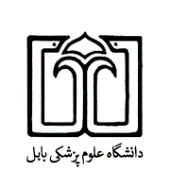 فرم اعلام نمره سمینار کارشناسی ارشدشماره فرم :تاریخ اعلام :مشخصات دانشجوعنوان سمینارفارسی : لاتین: استاد راهنما سمینارنمره استاد راهنما:                                                                       عدد:                     حروف:                                  امضاءنمره گروه:آقای دکتر خدابخش جوانشیر                                        عدد:                   حروف:                                    امضاءآقای دکتر جوادیان                                                       عدد:                    حروف:                                    امضاءآقای دکترطالبی                                                            عدد:                    حروف:                                    امضاءآقای دکتر محمد تقی پور                                              عدد:                    حروف:                                    امضاءخانم دکتر عباس زاده                                                    عدد:                    حروف:                                    امضاءخانم دکتر موسوی                                                         عدد:                    حروف:                                    امضاءبدینوسیله نمره نهائی دانشجو به عدد............. ( به حروف .............................................. ) اعلام می گردد.        استاد درس سمینار                                                                                مدیر گروه          تاریخ و امضاء                                                                                      تاریخ و امضاء